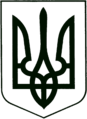 УКРАЇНА
МОГИЛІВ-ПОДІЛЬСЬКА МІСЬКА РАДА
ВІННИЦЬКОЇ ОБЛАСТІВИКОНАВЧИЙ КОМІТЕТ                                                           РІШЕННЯ №387Від 27.10.2022р.                                              м. Могилів-ПодільськийПро внесення змін до бюджету Могилів-Подільської міської територіальної громади Могилів-Подільського району Вінницької області на 2022 рік           Керуючись ст.ст. 26, 28 Закону України «Про місцеве самоврядування в Україні», ст. 78 Бюджетного кодексу України, Законом України «Про Державний бюджет України на 2022 рік» та рішенням 14 сесії міської ради  8 скликання від 23.12.2021 року №473 «Про бюджет Могилів-Подільської міської територіальної громади Могилів-Подільського району Вінницької області на 2022 рік», відповідно до постанови Кабінету Міністрів України від 11 березня 2022 року №252 «Деякі питання формування та виконання місцевих бюджетів у період воєнного стану», -виконком міської ради ВИРІШИВ:1. Збільшити загальний фонд бюджету Могилів-Подільської міської територіальної громади згідно з додатком 1 та додатком 2, що додаються.По доходах:КБКД 41040400 «Інші дотації з місцевого бюджету» на суму 107081,97 грн.По видатках:КПКВ 0611021 КЕКВ 2272 на суму 42329,86 грн;                           КЕКВ 2273 на суму 57433,84 грн;                           КЕКВ 2274 на суму 5440,51 грн;                           КЕКВ 2275 на суму 1877,76 грн.          2. Внести зміни до кошторисних призначень міського територіального центру соціального обслуговування (надання соціальних послуг), згідно з додатком 2, що додається.По загальному фонду:Зменшити бюджетні призначення по:КПКВ 0813104 КЕКВ 2250 на суму 2500 грн.Збільшити бюджетні призначення по:КПКВ 0813104 КЕКВ 2240 на суму 2500 грн.          3. Внести зміни до кошторисних призначень управління культури та інформаційної діяльності згідно з додатком 2, що додається.По загальному фонду:Зменшити бюджетні призначення по:КПКВ 1014082 КЕКВ 2282 на суму 23000 грн.Збільшити бюджетні призначення по:КПКВ 1011080 КЕКВ 2210 на суму 3000 грн;КПКВ 1014081 КЕКВ 2210 на суму 20000 грн.4. Внести зміни до кошторисних призначень управління житлово-комунального господарства міської ради згідно з додатком 2, що додається.По спеціальному фонду:Зменшити бюджетні призначення по:КПКВ 1217691  КЕКВ 2273 на суму 70000 грн.Збільшити бюджетні призначення по:КПКВ 1217691 КЕКВ 2271 на суму 70000 грн.          5. Дане рішення підлягає затвердженню на сесії міської ради.          6. Контроль за виконанням даного рішення покласти на першого заступника міського голови Безмещука П.О..         Міський голова                                                       Геннадій ГЛУХМАНЮК   Перший заступник міського голови                                    Петро БЕЗМЕЩУК                               Перший заступник міського голови                                                                                                  Петро БЕЗМЕЩУК            Додаток 1            Додаток 1            Додаток 1            Додаток 1            Додаток 1            Додаток 1            Додаток 1до рішення виконавчого до рішення виконавчого до рішення виконавчого до рішення виконавчого до рішення виконавчого до рішення виконавчого до рішення виконавчого комітету міської радикомітету міської радикомітету міської радикомітету міської радикомітету міської радикомітету міської радикомітету міської радивід 27.10.2022 року №387від 27.10.2022 року №387від 27.10.2022 року №387від 27.10.2022 року №387від 27.10.2022 року №387від 27.10.2022 року №387від 27.10.2022 року №387ДОХОДИДОХОДИДОХОДИДОХОДИДОХОДИДОХОДИДОХОДИДОХОДИДОХОДИДОХОДИДОХОДИДОХОДИДОХОДИДОХОДИмісцевого бюджету на 2022 рікмісцевого бюджету на 2022 рікмісцевого бюджету на 2022 рікмісцевого бюджету на 2022 рікмісцевого бюджету на 2022 рікмісцевого бюджету на 2022 рікмісцевого бюджету на 2022 рікмісцевого бюджету на 2022 рікмісцевого бюджету на 2022 рікмісцевого бюджету на 2022 рікмісцевого бюджету на 2022 рікмісцевого бюджету на 2022 рікмісцевого бюджету на 2022 рікмісцевого бюджету на 2022 рік                 02558000000                 02558000000                 02558000000                 02558000000                (код бюджету)                (код бюджету)                (код бюджету)                (код бюджету)     (грн)     (грн)     (грн)     (грн)КодНайменування згідно
 з Класифікацією доходів бюджетуНайменування згідно
 з Класифікацією доходів бюджетуУсьогоУсьогоУсьогоЗагальний
фондЗагальний
фондСпеціальний фондСпеціальний фондСпеціальний фондСпеціальний фондСпеціальний фондСпеціальний фондКодНайменування згідно
 з Класифікацією доходів бюджетуНайменування згідно
 з Класифікацією доходів бюджетуУсьогоУсьогоУсьогоЗагальний
фондЗагальний
фондусьогоусьогоусьогоу тому числі
бюджет
розвиткуу тому числі
бюджет
розвиткуу тому числі
бюджет
розвитку122333445556660,000,000,000,000,000,000,000,000,000,000,00Усього доходів
(без урахування міжбюджетних трансфертів)Усього доходів
(без урахування міжбюджетних трансфертів)0,000,000,000,000,000,000,000,000,000,000,0040000000Офіційні трансферти  Офіційні трансферти  107 081,97107 081,97107 081,97107 081,97107 081,970,000,000,000,000,000,0041000000Від органів державного управління  Від органів державного управління  107 081,97107 081,97107 081,97107 081,97107 081,970,000,000,000,000,000,0041040000Дотації з місцевих бюджетів іншим місцевим бюджетамДотації з місцевих бюджетів іншим місцевим бюджетам107 081,97107 081,97107 081,97107 081,97107 081,970,000,000,000,000,000,0041040400Інші дотації з місцевого бюджетуІнші дотації з місцевого бюджету107 081,97107 081,97107 081,97107 081,97107 081,970,000,000,000,000,000,00ХРазом доходів:Разом доходів:107 081,97107 081,97107 081,97107 081,97107 081,970,000,000,000,000,000,00                                       Додаток 2                                       Додаток 2                                       Додаток 2                                       Додаток 2                                       Додаток 2                                       Додаток 2                                       Додаток 2                           Додаток 2                            до рішення виконавчого                             до рішення виконавчого                             до рішення виконавчого                             до рішення виконавчого                             до рішення виконавчого                             до рішення виконавчого                             до рішення виконавчого                до рішення виконавчого                             комітету міської ради                            комітету міської ради                            комітету міської ради                            комітету міської ради                            комітету міської ради                            комітету міської ради                            комітету міської ради               комітету міської ради                            від 27.10.2022 року №387                            від 27.10.2022 року №387                            від 27.10.2022 року №387                            від 27.10.2022 року №387                            від 27.10.2022 року №387                            від 27.10.2022 року №387                            від 27.10.2022 року №387РОЗПОДІЛРОЗПОДІЛРОЗПОДІЛРОЗПОДІЛРОЗПОДІЛРОЗПОДІЛРОЗПОДІЛРОЗПОДІЛРОЗПОДІЛРОЗПОДІЛРОЗПОДІЛРОЗПОДІЛРОЗПОДІЛРОЗПОДІЛРОЗПОДІЛРОЗПОДІЛРОЗПОДІЛРОЗПОДІЛРОЗПОДІЛРОЗПОДІЛРОЗПОДІЛРОЗПОДІЛРОЗПОДІЛРОЗПОДІЛРОЗПОДІЛРОЗПОДІЛРОЗПОДІЛвидатків місцевого бюджету на 2022 ріквидатків місцевого бюджету на 2022 ріквидатків місцевого бюджету на 2022 ріквидатків місцевого бюджету на 2022 ріквидатків місцевого бюджету на 2022 ріквидатків місцевого бюджету на 2022 ріквидатків місцевого бюджету на 2022 ріквидатків місцевого бюджету на 2022 ріквидатків місцевого бюджету на 2022 ріквидатків місцевого бюджету на 2022 ріквидатків місцевого бюджету на 2022 ріквидатків місцевого бюджету на 2022 ріквидатків місцевого бюджету на 2022 ріквидатків місцевого бюджету на 2022 ріквидатків місцевого бюджету на 2022 ріквидатків місцевого бюджету на 2022 ріквидатків місцевого бюджету на 2022 ріквидатків місцевого бюджету на 2022 ріквидатків місцевого бюджету на 2022 ріквидатків місцевого бюджету на 2022 ріквидатків місцевого бюджету на 2022 ріквидатків місцевого бюджету на 2022 ріквидатків місцевого бюджету на 2022 ріквидатків місцевого бюджету на 2022 ріквидатків місцевого бюджету на 2022 ріквидатків місцевого бюджету на 2022 ріквидатків місцевого бюджету на 2022 рік02558000000025580000000255800000002558000000025580000000255800000002558000000(код бюджету)(код бюджету)(код бюджету)(код бюджету)(код бюджету)(код бюджету)(код бюджету)(грн)Код Програмної класифікації видатків та кредитування місцевого бюджетуКод Програмної класифікації видатків та кредитування місцевого бюджетуКод Типової програмної класифікації видатків та кредитування місцевого бюджетуКод Типової програмної класифікації видатків та кредитування місцевого бюджетуКод Функціональної класифікації видатків та кредитування бюджетуКод Функціональної класифікації видатків та кредитування бюджетуНайменування
головного розпорядника коштів місцевого бюджету/відповідального виконавця, найменування бюджетної
програми згідно з Типовою програмною класифікацією видатків та кредитування місцевого бюджетуНайменування
головного розпорядника коштів місцевого бюджету/відповідального виконавця, найменування бюджетної
програми згідно з Типовою програмною класифікацією видатків та кредитування місцевого бюджетуНайменування
головного розпорядника коштів місцевого бюджету/відповідального виконавця, найменування бюджетної
програми згідно з Типовою програмною класифікацією видатків та кредитування місцевого бюджетуЗагальний фондЗагальний фондЗагальний фондЗагальний фондЗагальний фондЗагальний фондЗагальний фондЗагальний фондЗагальний фондЗагальний фондСпеціальний фондСпеціальний фондСпеціальний фондСпеціальний фондСпеціальний фондСпеціальний фондСпеціальний фондРазомКод Програмної класифікації видатків та кредитування місцевого бюджетуКод Програмної класифікації видатків та кредитування місцевого бюджетуКод Типової програмної класифікації видатків та кредитування місцевого бюджетуКод Типової програмної класифікації видатків та кредитування місцевого бюджетуКод Функціональної класифікації видатків та кредитування бюджетуКод Функціональної класифікації видатків та кредитування бюджетуНайменування
головного розпорядника коштів місцевого бюджету/відповідального виконавця, найменування бюджетної
програми згідно з Типовою програмною класифікацією видатків та кредитування місцевого бюджетуНайменування
головного розпорядника коштів місцевого бюджету/відповідального виконавця, найменування бюджетної
програми згідно з Типовою програмною класифікацією видатків та кредитування місцевого бюджетуНайменування
головного розпорядника коштів місцевого бюджету/відповідального виконавця, найменування бюджетної
програми згідно з Типовою програмною класифікацією видатків та кредитування місцевого бюджетуусьогоусьоговидатки споживаннявидатки споживанняз нихз нихз нихз нихвидатки
розвиткувидатки
розвиткуусьогоу тому числі бюджет розвиткувидатки споживанняз нихз нихз нихвидатки
розвиткуРазомКод Програмної класифікації видатків та кредитування місцевого бюджетуКод Програмної класифікації видатків та кредитування місцевого бюджетуКод Типової програмної класифікації видатків та кредитування місцевого бюджетуКод Типової програмної класифікації видатків та кредитування місцевого бюджетуКод Функціональної класифікації видатків та кредитування бюджетуКод Функціональної класифікації видатків та кредитування бюджетуНайменування
головного розпорядника коштів місцевого бюджету/відповідального виконавця, найменування бюджетної
програми згідно з Типовою програмною класифікацією видатків та кредитування місцевого бюджетуНайменування
головного розпорядника коштів місцевого бюджету/відповідального виконавця, найменування бюджетної
програми згідно з Типовою програмною класифікацією видатків та кредитування місцевого бюджетуНайменування
головного розпорядника коштів місцевого бюджету/відповідального виконавця, найменування бюджетної
програми згідно з Типовою програмною класифікацією видатків та кредитування місцевого бюджетуусьогоусьоговидатки споживаннявидатки споживанняоплата
праціоплата
працікомунальні послуги та енергоносіїкомунальні послуги та енергоносіївидатки
розвиткувидатки
розвиткуусьогоу тому числі бюджет розвиткувидатки споживанняоплата
працікомунальні послуги та енергоносіїкомунальні послуги та енергоносіївидатки
розвиткуРазом1122334445566778899101112131414151606000000600000Управління освіти Могилів-Подільської міської радиУправління освіти Могилів-Подільської міської радиУправління освіти Могилів-Подільської міської ради107 081,97107 081,97107 081,97107 081,970,000,00107 081,97107 081,970,000,000,000,000,000,000,000,000,00107 081,9706100000610000Управління освіти Могилів-Подільської міської радиУправління освіти Могилів-Подільської міської радиУправління освіти Могилів-Подільської міської ради107 081,97107 081,97107 081,97107 081,970,000,00107 081,97107 081,970,000,000,000,000,000,000,000,000,00107 081,9710001000ОСВІТАОСВІТАОСВІТА107 081,97107 081,97107 081,97107 081,970,000,00107 081,97107 081,970,000,000,000,000,000,000,000,000,00107 081,97061102106110211021102109210921Надання загальної середньої освіти закладами загальної середньої освітиНадання загальної середньої освіти закладами загальної середньої освітиНадання загальної середньої освіти закладами загальної середньої освіти107 081,97107 081,97107 081,97107 081,970,000,00107 081,97107 081,970,000,000,000,000,000,000,000,000,00107 081,9708000000800000Управління праці та соціального захисту населення Могилів-Подільської міської радиУправління праці та соціального захисту населення Могилів-Подільської міської радиУправління праці та соціального захисту населення Могилів-Подільської міської ради0,000,000,000,000,000,000,000,000,000,000,000,000,000,000,000,000,000,0008100000810000Управління праці та соціального захисту населення Могилів-Подільської міської радиУправління праці та соціального захисту населення Могилів-Подільської міської радиУправління праці та соціального захисту населення Могилів-Подільської міської ради0,000,000,000,000,000,000,000,000,000,000,000,000,000,000,000,000,000,0030003000СОЦІАЛЬНИЙ ЗАХИСТ ТА СОЦІАЛЬНЕ ЗАБЕЗПЕЧЕННЯСОЦІАЛЬНИЙ ЗАХИСТ ТА СОЦІАЛЬНЕ ЗАБЕЗПЕЧЕННЯСОЦІАЛЬНИЙ ЗАХИСТ ТА СОЦІАЛЬНЕ ЗАБЕЗПЕЧЕННЯ0,000,000,000,000,000,000,000,000,000,000,000,000,000,000,000,000,000,00081310408131043104310410201020Забезпечення соціальними послугами за місцем проживання громадян, які не здатні до самообслуговування у зв'язку з похилим віком, хворобою, інвалідністюЗабезпечення соціальними послугами за місцем проживання громадян, які не здатні до самообслуговування у зв'язку з похилим віком, хворобою, інвалідністюЗабезпечення соціальними послугами за місцем проживання громадян, які не здатні до самообслуговування у зв'язку з похилим віком, хворобою, інвалідністю0,000,000,000,000,000,000,000,000,000,000,000,000,000,000,000,000,000,0010000001000000Управління культури та інформаційної діяльності Могилів-Подільської міської радиУправління культури та інформаційної діяльності Могилів-Подільської міської радиУправління культури та інформаційної діяльності Могилів-Подільської міської ради0,000,000,000,000,000,000,000,000,000,000,000,000,000,000,000,000,000,0010100001010000Управління культури та інформаційної діяльності Могилів-Подільської міської радиУправління культури та інформаційної діяльності Могилів-Подільської міської радиУправління культури та інформаційної діяльності Могилів-Подільської міської ради0,000,000,000,000,000,000,000,000,000,000,000,000,000,000,000,000,000,0010001000ОСВІТАОСВІТАОСВІТА3 000,003 000,003 000,003 000,000,000,000,000,000,000,000,000,000,000,000,000,000,003 000,00101108010110801080108009600960Надання спеціалізованої освіти мистецькими школамиНадання спеціалізованої освіти мистецькими школамиНадання спеціалізованої освіти мистецькими школами3 000,003 000,003 000,003 000,000,000,000,000,000,000,000,000,000,000,000,000,000,003 000,0040004000КУЛЬТУРА I МИСТЕЦТВОКУЛЬТУРА I МИСТЕЦТВОКУЛЬТУРА I МИСТЕЦТВО-3 000,00-3 000,00-3 000,00-3 000,000,000,000,000,000,000,000,000,000,000,000,000,000,00-3 000,00101408110140814081408108290829Забезпечення діяльності інших закладів в галузі культури і мистецтваЗабезпечення діяльності інших закладів в галузі культури і мистецтваЗабезпечення діяльності інших закладів в галузі культури і мистецтва20 000,0020 000,0020 000,0020 000,000,000,000,000,000,000,000,000,000,000,000,000,000,0020 000,00101408210140824082408208290829Інші заходи в галузі культури і мистецтваІнші заходи в галузі культури і мистецтваІнші заходи в галузі культури і мистецтва-23 000,00-23 000,00-23 000,00-23 000,000,000,000,000,000,000,000,000,000,000,000,000,000,00-23 000,0012000001200000Управління житлово-комунального господарства Могилів-Подільської міської радиУправління житлово-комунального господарства Могилів-Подільської міської радиУправління житлово-комунального господарства Могилів-Подільської міської ради0,000,000,000,000,000,000,000,000,000,000,000,000,000,000,000,000,000,0012100001210000Управління житлово-комунального господарства Могилів-Подільської міської радиУправління житлово-комунального господарства Могилів-Подільської міської радиУправління житлово-комунального господарства Могилів-Подільської міської ради0,000,000,000,000,000,000,000,000,000,000,000,000,000,000,000,000,000,0070007000ЕКОНОМІЧНА ДІЯЛЬНІСТЬЕКОНОМІЧНА ДІЯЛЬНІСТЬЕКОНОМІЧНА ДІЯЛЬНІСТЬ0,000,000,000,000,000,000,000,000,000,000,000,000,000,000,000,000,000,00121769112176917691769104900490Виконання заходів за рахунок цільових фондів, утворених Верховною Радою Автономної Республіки Крим, органами місцевого самоврядування і місцевими органами виконавчої влади і фондів, утворених Верховною Радою Автономної Республіки Крим, органами місцевого самоврядування і місцевими органами виконавчої владиВиконання заходів за рахунок цільових фондів, утворених Верховною Радою Автономної Республіки Крим, органами місцевого самоврядування і місцевими органами виконавчої влади і фондів, утворених Верховною Радою Автономної Республіки Крим, органами місцевого самоврядування і місцевими органами виконавчої владиВиконання заходів за рахунок цільових фондів, утворених Верховною Радою Автономної Республіки Крим, органами місцевого самоврядування і місцевими органами виконавчої влади і фондів, утворених Верховною Радою Автономної Республіки Крим, органами місцевого самоврядування і місцевими органами виконавчої влади0,000,000,000,000,000,000,000,000,000,000,000,000,000,000,000,000,000,00XXXXXXУСЬОГО:УСЬОГО:УСЬОГО:107 081,97107 081,97107 081,97107 081,970,000,00107 081,97107 081,970,000,000,000,000,000,000,000,000,00107 081,97